ขั้นตอนการดำเนินโครงการพัฒนาวิชาการกระบวนการจัดทำโครงการพัฒนาวิชาการภายใต้ ศวศป 13-1-59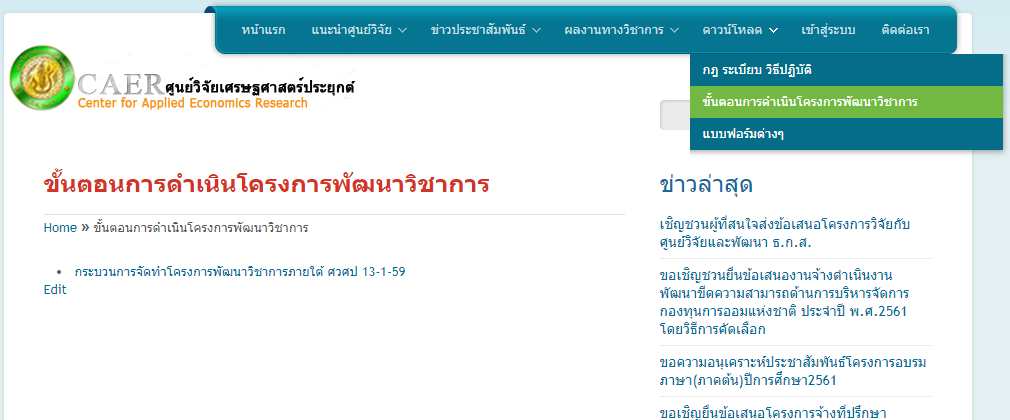 